Clarifier vos compétences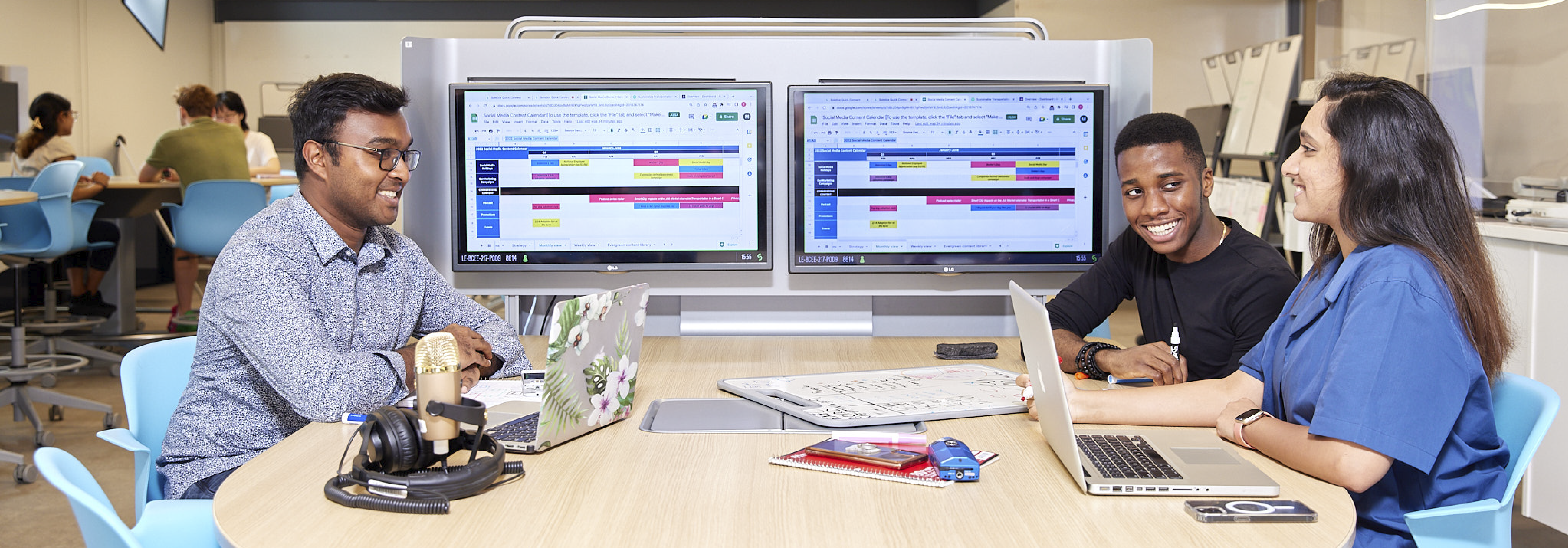 Qu'est-ce qu'une compétence ? Une compétence est la capacité d'appliquer ou d'utiliser un ensemble de connaissances, d'aptitudes, de capacités et d'attributs individuels connexes qui, lorsqu'ils sont appliqués dans des rôles spécifiques, permettent d'atteindre les résultats souhaités. Pour mieux comprendre une compétence, il est important de définir ses composantes : Les connaissances sont les informations que vous connaissez, notamment les principes, les faits et les procédures, ainsi que la capacité d'appliquer ces informations dans diverses situations. Par exemple, vous pouvez connaître la procédure à suivre pour effectuer des tâches mathématiques comme la multiplication de nombres à deux chiffres. Une compétence consiste à utiliser vos connaissances pour faire quelque chose de bien - votre capacité à exécuter la bonne technique au bon moment. Elle est généralement développée par la formation et la pratique. Par exemple, vous pouvez devenir un mathématicien compétent en pratiquant et en appliquant fréquemment les connaissances que vous possédez. La capacité est le pouvoir ou l'aptitude à effectuer des activités physiques ou mentales qui sont souvent associées à une profession ou à un métier, comme la programmation informatique, la plomberie, le calcul, etc. Un attribut est une caractéristique ou une qualité inhérente à un individu, généralement exprimée par ce qu'il pense, fait et ressent. Ils sont considérés comme développés génétiquement ou acquis par les expériences de la vie. Par exemple, vous pouvez être connu pour votre nature amicale et votre attitude positive. Une compétence est décomposée en composantes ou en tâches spécifiques. Vous trouverez ci-dessous la liste des six compétences fondamentales de York et les composantes/compétences qui leur sont associées.CompétencesLes six compétences fondamentales suivantes ont été identifiées comme importantes pour la réussite des étudiants de l'Université York. Parfois appelées « compétences transférables », ces compétences peuvent être acquises ou améliorées par le biais d'un certain nombre d'activités et d'expériences différentes, notamment la participation à des activités sportives, la participation à des comités ou à des clubs étudiants, le bénévolat, la participation à des ateliers ou à des événements spéciaux et le travail sur le campus ou à l'extérieur.Les étudiants développeront également ces compétences dans le cadre de leurs expériences universitaires, par exemple en participant à des travaux de groupe, en se tenant au courant de l'actualité, en effectuant des recherches, en présentant des idées ou en rédigeant des documents persuasifs. Communication Relations interpersonnelles Réussite personnelle Responsabilité sociale et engagement communautaire Acquisition et application des connaissances Pensée critique et résolution de problèmes 
CommunicationCOMMUNICATION PARTAGE ET ÉCHANGE D'IDÉES DE MANIÈRE EFFICACECes compétences ont trait à votre capacité à transmettre clairement et efficacement des informations et des idées afin de faciliter une compréhension commune, que ce soit verbalement, non verbalement, visuellement ou par écrit, en utilisant divers formats de médias imprimés ou numériques. Énumérez vos compétences en communication dans l'espace ci-dessous :Connexions interpersonnellesQu’est-ce qui…? Qu’est-ce que…?COLLABORER AVEC LES AUTRESCes compétences concernent votre capacité à interagir et à travailler efficacement avec les autres afin de favoriser et de renforcer les relations. Énumérez vos compétences en communication dans l'espace ci-dessous :Succès personnelDÉVELOPPEMENT DE L'AUTONOMIE ET DE LA RESPONSABILITÉ  Ces compétences ont trait à votre capacité à gérer efficacement vos engagements et priorités personnels et professionnels tout en vous efforçant de vous développer, d'apprendre et de croître en permanence. Énumérez vos compétences en communication dans l'espace ci-dessous :Responsabilité sociale et engagement communautairePOUR FAIRE UNE DIFFÉRENCE  *Droits, équité, diversité, décolonisation et inclusion (DEDD)  [REDDI, en anglais]Ces compétences ont trait à votre capacité à comprendre les questions et les événements qui ont un impact sur les communautés, à montrer de l'intérêt, du respect et de l'appréciation pour les individus au sein de diverses communautés, et à prendre des mesures pour contribuer positivement à la qualité de la vie communautaire.Indiquez vos compétences en matière de responsabilité sociale et d'engagement communautaire dans l'espace ci-dessous :Acquisition et application des connaissancesAPPRENDRE ET APPLIQUER DES COMPÉTENCES TECHNIQUES  Ces compétences ont trait à votre capacité d'acquérir, de traiter et de travailler avec des informations et des idées provenant de sources diverses, d'acquérir et d'appliquer des compétences ou des connaissances techniques en rapport avec un rôle ou un domaine spécifique. Énumérez vos compétences en communication dans l'espace ci-dessous :Pensée critique et résolution de problèmesPRENDRE DES DÉCISIONS EFFICACESCes compétences concernent votre capacité à analyser et à interpréter des informations et des idées, à formuler des jugements et des opinions sur ces informations et ces idées, à explorer et à évaluer d'autres perspectives, à prendre des décisions éclairées et à prendre des mesures pour résoudre une question ou un problème. Énumérez vos compétences en communication dans l'espace ci-dessous :La responsabilité sociale et l’engagement communitaireL'acquisition et l'application des connaissancesLes relations interpersonnellesLa pensée critique et la résolution de problèmesLa communicationLa réussite personnelleEncourager la diversitéContester l'iniquité ou l'injusticeFaire preuve de compétence culturelleDémontrer un engagement envers l'engagement civiqueFaire preuve de conscience socialeSe tenir au courant des affaires/enjeux actuelsS'engager dans la défense des intérêtsCultiver la communauté et la fierténterprétation et application de législations, politiques et meilleures pratiques spécifiquesSe tenir au courantDémontrer une compétence en matière de technologie de l'information ou de la communicationUtiliser des techniques et technologies spécifiquesDémontrer des compétences numériquesLire, comprendre et évaluer l'informationTraitement de l'informationDémontrer une compétence en matière d'utilisation de documentsInterprétation et application de théories et de cadres spécifiquesÉtablir des relationsAssurer la liaisonDemontrer l'engagement envers l'équipeConseillerMédiation et résolution des conflitsRéseautageÉtablir de consensusCollaborationFaire preuve d'empathiePréconisationEnseigner et formerDiriger & guiderMotiver et inspirerDéléguerPromouvoir et faciliter l'inclusionDévelopper et entretenir des relations/partenariatsDémonstration des compétences d'intervention en cas de criseRésolution de problèmesExercer son jugement et prendre des décisionsPlanification d'actionsPensée critique et analyseRecherche et investigationFaire preuve de créativité et d'innovationÉcritureCommunication verbaleFaire des présentationsAnimation de groupesÉcoute activePoser des questionsInfluencer et persuaderNegotiationFaire preuve de tact, de diplomatie & de sensibilitéPersonnaliser le style et le contenu de la communicationDonner de la rétroactionCommuniquer via les médias sociaux/numériquesDévelopper la conscience de soi et la responsabilitéFaire preuve d'intégrité et d'un comportement éthiqueFaire preuve de sens de l'organisationDémonstration de la capacité à suivre des instructions, des politiques et des procéduresFaire preuve de diligence et d'une solide éthique du travailFaire preuve de confiance en soiFaire preuve de professionnalisme et d'une attitude positiveMaintenir la confidentialitéS'approprier le travail et en être responsableÊtre flexible et s'adapter au changementÊtre proactifGarder son calmeFaire preuve d'un engagement envers l'apprentissage continuGérer efficacement son tempsFaire preuve de persévérance et de résilienceFaire preuve d'un souci du détailÊtre réceptif aux commentairesGérer l'équilibre entre vie professionnelle et vie privéePrendre des initiatives